Página Web de la Administración para el Sustento de MenoresDirectorio de Agencias de PRDirectorio de Municipios de PRDirectorio de Agencias Federales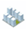 Oficinas de Servicio a través de Puerto RicoOficinas de Servicio a través de Puerto RicoOficinas de Servicio a través de Puerto RicoOficinas de Servicio a través de Puerto RicoPuebloDirección PostalTeléfonos / Fax Horario de ServicioARECIBO I y IIARECIBO I y IIARECIBO I y IIARECIBO I y IICarretera #2 InteriorAvenida Llorens TorresArecibo, PR(Al lado de Arecibo Shopping Court)PO Box 504Arecibo, PR 00613Tel: (787) 880-4577Fax: (787) 817-2577Lunes a Viernes:8:00am - 12:00pm1:00am - 4:30pmBARCELONETABARCELONETABARCELONETABARCELONETACentro Gubernamental Juan Cancel RíosBarceloneta, PRPO Box 248Barceloneta, PR 00617-0248Tel:  (787) 846-7389Tel:  (787) 970-8003Fax: (787) 846-2253Lunes a Viernes:8:00am - 12:00pm1:00am - 4:30pmCAMUYCAMUYCAMUYCAMUYCentro GubernamentalCalle AmadorCamuy, PRPO Box 516Camuy, PR 00627-0516Tel:   (787) 820-6574Tel:   (787) 544-4014Fax:  (787) 898-4005Lunes a Viernes:8:00am - 12:00pm1:00am - 4:30pmCIALES- MOROVISCIALES- MOROVISCIALES- MOROVISCIALES- MOROVIS35 Calle Palmer Ciales, PR(Detrás Supermercado Econo)PO Box 1321Ciales, PR 00638-1321Tel: (787) 871-1054Tel: (787) 633-7002Fax: (787) 871-7843Lunes a Viernes:8:00am - 12:00pm1:00am - 4:30pmFLORIDAFLORIDAFLORIDAFLORIDABo. Fogones Carr. 140 Km 56PO Box 1166Florida, PR 00650-1166Tel:  (787) 822-0661Tel:  (787) 822-6002Fax: (787) 822-2488Lunes a Viernes:8:00am - 12:00pm1:00am - 4:30pm
HATILLOHATILLOHATILLOHATILLOCentro Gubernamental Piso 2Hatillo, PRPO Box 26Hatillo, PR 00659-0026Tel:  (787) 820-5644Tel:  (787) 544-4012Fax: (787) 898-4245Lunes a Viernes:8:00am - 12:00pm1:00am - 4:30pm
LARESLARESLARESLARESAve. Los PatriotasCarretera #111 Km. 4.2Lares, PRPO Box 757Lares, PR 00669-0757Tel:  (787) 897-1278 Fax: (787) 897-0545Lunes a Viernes:8:00am - 12:00pm1:00am - 4:30pm
MANATÍMANATÍMANATÍMANATÍ18 Calle QuiñonesManatí, PRPO Box 3280Manatí, PR 00674-3280Tel: (787) 884-3252 Fax: (787) 884-6162Lunes a Viernes:8:00am - 12:00pm1:00am - 4:30pmQUEBRADILLASQUEBRADILLASQUEBRADILLASQUEBRADILLAS109 Calle SocorroQuebradillas, PR	PO Box 381Quebradilla, PR 00678-0381Tel: (787) 895-1126 Fax: (787) 895-7223Lunes a Viernes:8:00am - 12:00pm1:00am - 4:30pm
UTUADOUTUADOUTUADOUTUADOCarretera # 111 Km. 1.8Ave. Fernando Luis RibasUtuado, PRPO Box 555Utuado, PR 00641-0555Tel: (787) 894-2663Tel: (787) 894-6253Tel: (787) 894-0937Lunes a Viernes:8:00am - 12:00pm1:00am - 4:30pm
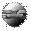 Otros Enlaces